Supplemental table 1 . Multivariate logistic regression analysis predicting outcomes after AISTime，time from onset to admission；BMI, body mass index; SBP, systolic blood pressure; DBP, diastolic blood pressure; NIHSS, national institutes of health stroke scale; WBC, white blood cell; END, early neurological deterioration;Supplemental table 2 . Adjusted Odds ratios of END according to baseline NIHSS in AIS.* Adjustment for age, sex** Adjustment for model 1 add time; BMI; WHR; SBP; DBP; atrial fibrillation; diabetes mellitus; disabled at baseline; intracranial arterial stenosis; infarction location*** Adjustment for model 2 add WBC; neutrophil; lymphocyte; monocyte; glucose; uric acid; TG; Hcy; CRPSupplement figure 1. Subgroup analysis of associations between END and prognosis in AIS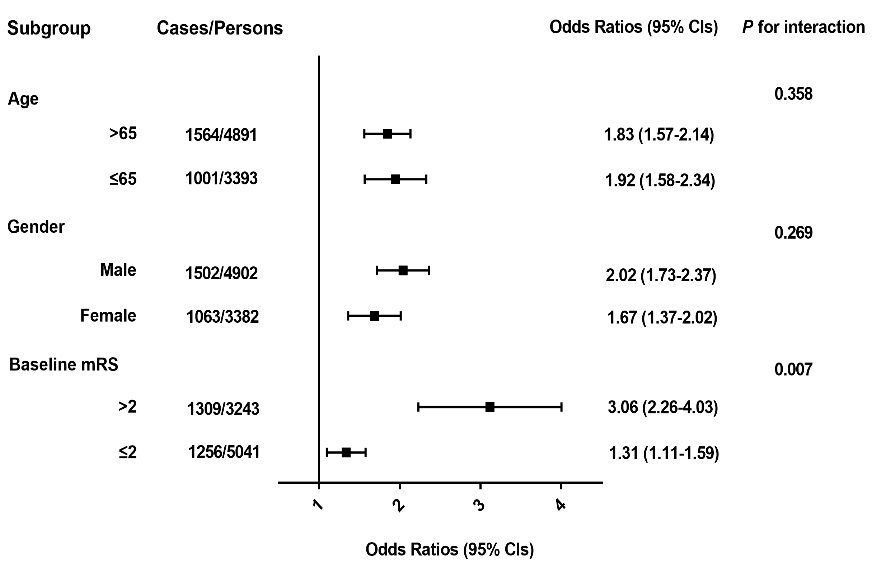 Supplement figure 2. The incidence rates of neurological deterioration based on NIHSS of admission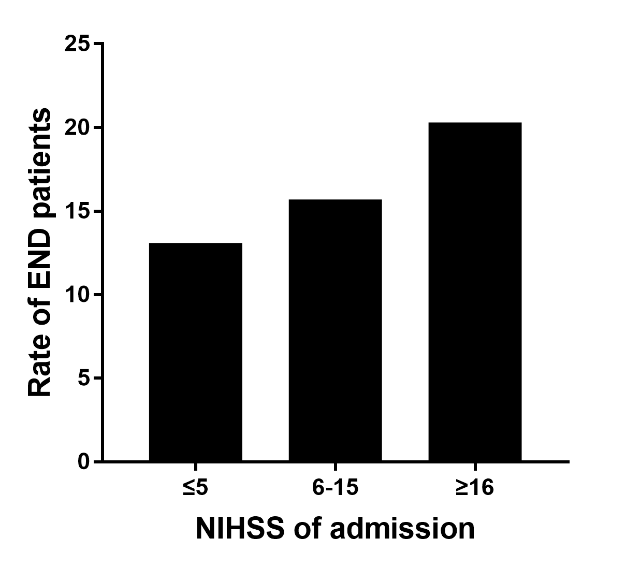 CharacteristicAdjustedOR (95% CI)P Value         Age, y, mean ± SD1.01 (1.00-1.03)0.002Male, n (%)1.05 (0.94-1.18)0.391Time, h0.99 (0.95-1.05)0.885BMI1.15 (1.06-1.21)0.014SBP (mmHg)1.01 (0.98-1.03)0.437DBP (mmHg)0.99 (0.99-1.02)0.715Intracranial arterial stenosis1.15 (1.08-1.22)0.012Baseline NIHSS1.02(1.01-1.05)0.007Atrial fibrillation1.06 (0.91-1.24)0.425Diabetes mellitus1.15 (1.03-1.31)0.017WBC (109/L)1.08 (1.05-1.11)<0.001Neutrophil (109/L)1.05 (1.01-1.09)0.025Glucose (mmol/L)1.12 (0.99-1.25)0.022END1.74 (1.53-1.97)<0.001ENDSeverity of the patientsSeverity of the patientsSeverity of the patientsSeverity of the patientsENDMild strokes(NIHSS≤5)Moderate strokes (6≤NIHSS≤15)Severe strokes （16≤NIHSS）P ValueNo. of cases (%)936 (13.1)167(15.7)183 (20.2)Model 1*11.24 (1.04 - 1.49)1.66 (1.39 - 1.98)＜0.001Model 2**11.21 (1.01 - 1.45)1.63 (1.36 - 1.94)＜0.001Model 3***11.15 (0.96 - 1.38)1.49 (1.25 - 1.79)0.004